April 15, 2024I would like to cordially invite you to be a guest for our Community Resource Fair on April 24, 2024, at our office located at 1524 East Mulberry, Suite 200, Angleton, Texas.  This is not open to the general public but wanted to send this letter as an invitation to attorneys who represent individuals under the supervision of Brazoria County CSCD.   The objective of this Resource Fair is to provide available resources in Brazoria County and neighboring counties for individuals under the supervision of Brazoria County Community Supervision and Corrections Department.  The following topics will be covered:Employment search assistance Substance use & mental health treatment servicesEducational opportunitiesRe-entry programsFood pantryLegal aidVeteran Affairs Resource fair (1:30pm – 5:00pm):  The fair will be open to individuals who are under the supervision of Brazoria County CSCD.  Tables will be provided for each community agency who has provided a RSVP.  Please let us know in your RSVP if you need access to an outlet or other special requirements. If you are interested in attending, please contact Jennifer Bagley @ jenniferb@brazoriacountytx.gov (979-864-2131).  Thank you for any consideration provided,Dr. Gregory Dillon, LPC-S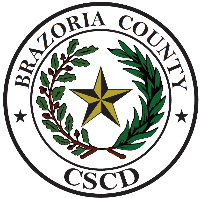 Brazoria County Community Supervision and Corrections Department1524 EAST MULBERRY, SUITE 200 ANGLETON TX  77515 -–  P O  1300, ANGLETON, TX  77516-1300TELEPHONE:  (979) 864-1406 Angleton     (281) 756-1406 HoustonFAX:  (979) 864-2116Brazoria County Community Supervision and Corrections Department1524 EAST MULBERRY, SUITE 200 ANGLETON TX  77515 -–  P O  1300, ANGLETON, TX  77516-1300TELEPHONE:  (979) 864-1406 Angleton     (281) 756-1406 HoustonFAX:  (979) 864-2116Brazoria County Community Supervision and Corrections Department1524 EAST MULBERRY, SUITE 200 ANGLETON TX  77515 -–  P O  1300, ANGLETON, TX  77516-1300TELEPHONE:  (979) 864-1406 Angleton     (281) 756-1406 HoustonFAX:  (979) 864-2116